Nomor 	:            /UN29.13.1/PP/20…					               ……./…../…..Lampiran	: 1 (satu) berkasPerihal	: Permintaan Izin PenelitianKepadaYth. Bapak Gubernur Provinsi Sulawesi TenggaraUP. Kepala Badan Penelitian dan PengembanganKompleks Bumi Praja Anduonohu Telp. (0401) 395690Kendari 93121Dengan ini kami sampaikan kepada Bapak, bahwa dalam rangka penyelesaian studi Mahasiswa Fakultas Ilmu Budaya Universitas Halu Oleo, diwajibkan menyusun Karya Ilmiah berupa Skripsi.Untuk maksud tersebut kami mohon kiranya Bapak berkenan memberikan izin kepada Mahasiswa yang tersebut di bawah ini untuk mengadakan Penelitian dalam wilayah Sulawesi Tenggara.Nama		:   Stambuk		:   Jurusan/Prodi		:   Judul Skripsi	:   Lokasi Penelitian	:   Demikian harapan kami, atas perhatian dan kerjasama yang baik kami ucapkan terima kasih.Mengetahui,a.n. Dekan Wakil Dekan I,………………………………   NIP. …………………………Tembusan Yth :…………………………………………………………………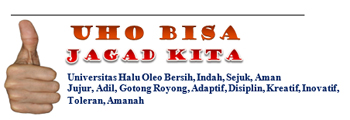 Nomor 	:  1126/UN29.13.1/PP/2015					            September 2015Lampiran	: 1 (satu) berkasPerihal	: Permintaan Izin PenelitianKepadaYth. Bapak Gubernur Provinsi Sulawesi TenggaraUP. Kepala Badan Penelitian dan PengembanganKompleks Bumi Praja Anduonohu Telp. (0401) 395690Kendari 93121Dengan ini kami sampaikan kepada Bapak, bahwa dalam rangka penyelesaian studi Mahasiswa Fakultas Ilmu Budaya Universitas Halu Oleo, diwajibkan menyusun Karya Ilmiah berupa Skripsi.Untuk maksud tersebut kami mohon kiranya Bapak berkenan memberikan izin kepada Mahasiswa yang tersebut di bawah ini untuk mengadakan Penelitian dalam wilayah Sulawesi Tenggara.Nama		:   Darman.Stambuk		:   C1C1 10157Jurusan/Prodi		:   AntropologiJudul Skripsi	: Trend Black Berry Messengger di Kalangan Fakultas Ilmu Budaya   Universitas Halu OleoLokasi Penelitian	:   Fakultas Ilmu Budaya Universitas Halu OleoDemikian harapan kami, atas perhatian dan kerjasama yang baik kami ucapkan terima kasih.Mengetahui,a.n. Dekan Wakil Dekan Bidang Akademik,Akhmad Marhadi, S.Sos, M.Si	    NIP. 19750502 200501 1 001Tembusan Yth :Dekan FIB Wakil Dekan Bidang Kemahasiswaan dan alumniMahasiswa yang bersangkutanArsip 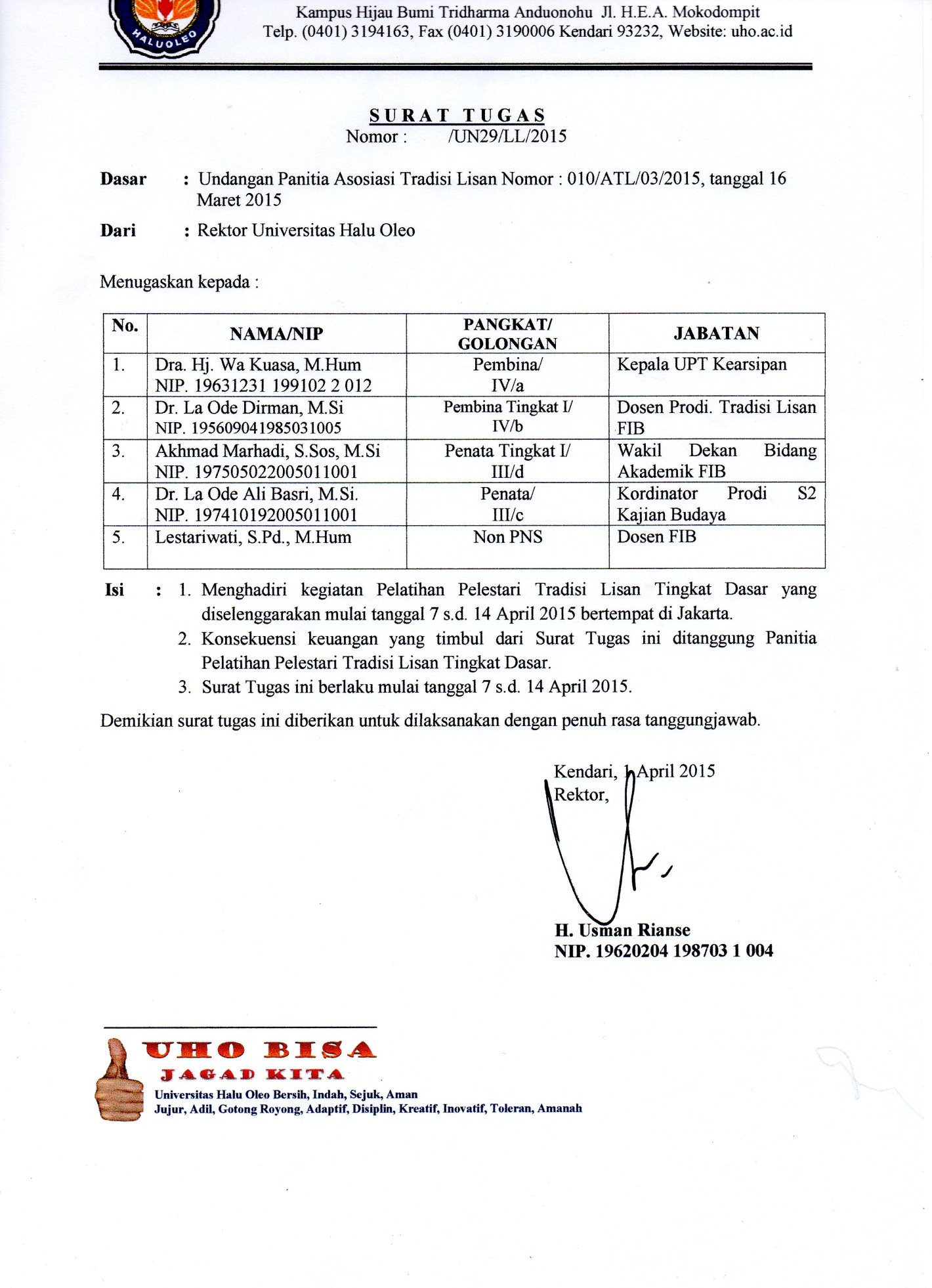 Nomor 	:  1126/UN29.13.1/PP/2015					         22 September 2015Lampiran	: 1 (satu) berkasPerihal	: Permintaan Izin PenelitianKepadaYth. Bapak Gubernur Provinsi Sulawesi TenggaraUP. Kepala Badan Penelitian dan PengembanganKompleks Bumi Praja Anduonohu Telp. (0401) 395690Kendari 93121Dengan ini kami sampaikan kepada Bapak, bahwa dalam rangka penyelesaian studi Mahasiswa Fakultas Ilmu Budaya Universitas Halu Oleo, diwajibkan menyusun Karya Ilmiah berupa Skripsi.Untuk maksud tersebut kami mohon kiranya Bapak berkenan memberikan izin kepada Mahasiswa yang tersebut di bawah ini untuk mengadakan Penelitian dalam wilayah Sulawesi Tenggara.Nama		:   Roys Nugraha.Stambuk		:   C1C1 10053Jurusan/Prodi		:   AntropologiJudul Skripsi	:  Strategi Adaptasi Nelayan di Kelurahan Talaga I, Kecamatan Talaga Raya   Kabupaten Buton TengahLokasi Penelitian	:   Kelurahan Talaga I, Kecamatan Talaga Raya Kabupaten Buton TengahDemikian harapan kami, atas perhatian dan kerjasama yang baik kami ucapkan terima kasih.Mengetahui,a.n. Dekan Wakil Dekan Bidang Akademik,Akhmad Marhadi, S.Sos, M.Si	    NIP. 19750502 200501 1 001Tembusan Yth :Bupati Buton TengahDekan FIB Camat Talaga RayaLurah Talaga IMahasiswa yang bersangkutanArsip Nomor 	:            /UN29.13.1/PP/2016					               Februari 2016Lampiran	: 1 (satu) berkasPerihal	: Permintaan Izin PenelitianKepadaYth. Bapak Gubernur Provinsi Sulawesi TenggaraUP. Kepala Badan Penelitian dan PengembanganKompleks Bumi Praja Anduonohu Telp. (0401) 395690Kendari 93121Dengan ini kami sampaikan kepada Bapak, bahwa dalam rangka penyelesaian studi Mahasiswa Fakultas Ilmu Budaya Universitas Halu Oleo, diwajibkan menyusun Karya Ilmiah berupa Skripsi.Untuk maksud tersebut kami mohon kiranya Bapak berkenan memberikan izin kepada Mahasiswa yang tersebut di bawah ini untuk mengadakan Penelitian dalam wilayah Sulawesi Tenggara.Nama		:   Hakim.Stambuk		:   C1C1 12 053Jurusan/Prodi		:   Bahasa dan Sastra (Prodi. Sastra Indonesia)Judul Skripsi	:  Mitos Cerita Rakyat Negeri Dewi Padi (Dewi Sri) di Kelurahan Taubonto   Kecamatan Rarowatu, Kabupaten BombanaLokasi Penelitian	:   Kelurahan Taubonto Kecamatan Rarowatu, Kabupaten BombanaDemikian harapan kami, atas perhatian dan kerjasama yang baik kami ucapkan terima kasih.Mengetahui,a.n. Dekan Wakil Dekan Bidang Akademik,Akhmad Marhadi, S.Sos, M.Si	    NIP. 19750502 200501 1 001Tembusan Yth :Bupati BombanaDekan FIB Camat RarowatuLurah TaubontoMahasiswa yang bersangkutanArsip Nomor 	:            /UN29.13.1/PP/2016					                   Maret 2016Lampiran	: 1 (satu) berkasPerihal	: Permintaan Izin PenelitianKepadaYth. Bapak Gubernur Provinsi Sulawesi TenggaraUP. Kepala Badan Penelitian dan PengembanganKompleks Bumi Praja Anduonohu Telp. (0401) 395690Kendari 93121Dengan ini kami sampaikan kepada Bapak, bahwa dalam rangka penyelesaian studi Mahasiswa Fakultas Ilmu Budaya Universitas Halu Oleo, diwajibkan menyusun Karya Ilmiah berupa Skripsi.Untuk maksud tersebut kami mohon kiranya Bapak berkenan memberikan izin kepada Mahasiswa yang tersebut di bawah ini untuk mengadakan Penelitian dalam wilayah Sulawesi Tenggara.Nama		:   Raswan.Stambuk		:   C1C1 10076Jurusan/Prodi		:   AntropologiJudul Skripsi	:  Merokok Pada Remaja SMP Pinggiran Kota (Studi di Desa Wawesa,   Kecamatan Batalaiworu Kabupaten Muna)Lokasi Penelitian	:   Desa Wawesa, Kecamatan Batalaiworu Kabupaten MunaDemikian harapan kami, atas perhatian dan kerjasama yang baik kami ucapkan terima kasih.Mengetahui,a.n. Dekan Wakil Dekan Bidang Akademik,Akhmad Marhadi, S.Sos, M.Si	    NIP. 19750502 200501 1 001Tembusan Yth :Bupati MunaDekan FIB Camat BatalaiworuKepala Desa WawesaMahasiswa yang bersangkutanArsip Nomor 	:            /UN29.13.1/PP/2016					                   Maret 2016Lampiran	: 1 (satu) berkasPerihal	: Permintaan Izin PenelitianKepadaYth. Bapak Gubernur Provinsi Sulawesi TenggaraUP. Kepala Badan Penelitian dan PengembanganKompleks Bumi Praja Anduonohu Telp. (0401) 395690Kendari 93121Dengan ini kami sampaikan kepada Bapak, bahwa dalam rangka penyelesaian studi Mahasiswa Fakultas Ilmu Budaya Universitas Halu Oleo, diwajibkan menyusun Karya Ilmiah berupa Skripsi.Untuk maksud tersebut kami mohon kiranya Bapak berkenan memberikan izin kepada Mahasiswa yang tersebut di bawah ini untuk mengadakan Penelitian dalam wilayah Sulawesi Tenggara.Nama		:   La Ode Muadjirin Sahida.Stambuk		:   C1C1 10027Jurusan/Prodi		:   AntropologiJudul Skripsi	:  Persepsi Masyarakat Terhadap Air Mata Kidi (Studi di Desa Mata Kidi,   Kecamatan Lawa)Lokasi Penelitian	:   Desa Mata Kidi, Kecamatan LawaDemikian harapan kami, atas perhatian dan kerjasama yang baik kami ucapkan terima kasih.Mengetahui,a.n. Dekan Wakil Dekan Bidang Akademik,Akhmad Marhadi, S.Sos, M.Si	    NIP. 19750502 200501 1 001Tembusan Yth :Dekan FIB Camat LawaKepala Desa Mata KidiMahasiswa yang bersangkutanArsip Nomor 	:            /UN29.13.1/PP/2016					               Februari 2016Lampiran	: 1 (satu) berkasPerihal	: Permintaan Izin PenelitianKepadaYth. Bapak Gubernur Provinsi Sulawesi TenggaraUP. Kepala Badan Penelitian dan PengembanganKompleks Bumi Praja Anduonohu Telp. (0401) 395690Kendari 93121Dengan ini kami sampaikan kepada Bapak, bahwa dalam rangka penyelesaian studi Mahasiswa Fakultas Ilmu Budaya Universitas Halu Oleo, diwajibkan menyusun Karya Ilmiah berupa Skripsi.Untuk maksud tersebut kami mohon kiranya Bapak berkenan memberikan izin kepada Mahasiswa yang tersebut di bawah ini untuk mengadakan Penelitian dalam wilayah Sulawesi Tenggara.Nama		:   Alnur Suriyanti Hafid.Stambuk		:   C1C1 12 082Jurusan/Prodi		:   Bahasa dan Sastra (Prodi. Sastra Indonesia)Judul Skripsi	:   Proses Morfofonemik Bahasa MakassarLokasi Penelitian	:   Desa Sanrobone, Kecamatan Sanrobone, Kabupaten TakalarDemikian harapan kami, atas perhatian dan kerjasama yang baik kami ucapkan terima kasih.Mengetahui,a.n. Dekan Wakil Dekan Bidang Akademik,Akhmad Marhadi, S.Sos, M.Si	    NIP. 19750502 200501 1 001Tembusan Yth :Bupati TakalarDekan FIB Camat SanroboneKepala Desa SanroboneMahasiswa yang bersangkutanArsip Nomor 	:            /UN29.13.1/PP/2016					               Februari 2016Lampiran	: 1 (satu) berkasPerihal	: Permintaan Izin PenelitianKepadaYth. Bapak Gubernur Provinsi Sulawesi TenggaraUP. Kepala Badan Penelitian dan PengembanganKompleks Bumi Praja Anduonohu Telp. (0401) 395690Kendari 93121Dengan ini kami sampaikan kepada Bapak, bahwa dalam rangka penyelesaian studi Mahasiswa Fakultas Ilmu Budaya Universitas Halu Oleo, diwajibkan menyusun Karya Ilmiah berupa Skripsi.Untuk maksud tersebut kami mohon kiranya Bapak berkenan memberikan izin kepada Mahasiswa yang tersebut di bawah ini untuk mengadakan Penelitian dalam wilayah Sulawesi Tenggara.Nama		:   Non Abdin.Stambuk		:   C1C1 12 049Jurusan/Prodi		:   Bahasa dan Sastra (Prodi. Sastra Indonesia)Judul Skripsi	:  Nilai – Nilai Pendidikan dalam Cerita Rakyat Legenda Saweri Gadi di Desa   Wuna, Kec. Tongkuno, Kab. MunaLokasi Penelitian	:   Desa Wuna, Kecamatan Tongkuno, Kabupaten MunaDemikian harapan kami, atas perhatian dan kerjasama yang baik kami ucapkan terima kasih.Mengetahui,a.n. Dekan Wakil Dekan Bidang Akademik,Akhmad Marhadi, S.Sos, M.Si	    NIP. 19750502 200501 1 001Tembusan Yth :Bupati MunaDekan FIB Camat TongkunoKepala Desa WunaMahasiswa yang bersangkutanArsip Nomor 	:            /UN29.13.1/PP/2016					               Februari 2016Lampiran	: 1 (satu) berkasPerihal	: Permintaan Izin PenelitianKepadaYth. Bapak Gubernur Provinsi Sulawesi TenggaraUP. Kepala Badan Penelitian dan PengembanganKompleks Bumi Praja Anduonohu Telp. (0401) 395690Kendari 93121Dengan ini kami sampaikan kepada Bapak, bahwa dalam rangka penyelesaian studi Mahasiswa Fakultas Ilmu Budaya Universitas Halu Oleo, diwajibkan menyusun Karya Ilmiah berupa Skripsi.Untuk maksud tersebut kami mohon kiranya Bapak berkenan memberikan izin kepada Mahasiswa yang tersebut di bawah ini untuk mengadakan Penelitian dalam wilayah Sulawesi Tenggara.Nama		:   Azriyana.Stambuk		:   C1C1 12 041Jurusan/Prodi		:   Bahasa dan Sastra (Prodi. Sastra Indonesia)Judul Skripsi	:  Nilai Sosial Budaya dalam Cerita Rakyat Bone Maleii Tinjauan Sosiologi   SastraLokasi Penelitian	:   Desa/Kelurahan Lambu Sango, Kecamatan Kapuntori, Kabupaten ButonDemikian harapan kami, atas perhatian dan kerjasama yang baik kami ucapkan terima kasih.Mengetahui,a.n. Dekan Wakil Dekan Bidang Akademik,Akhmad Marhadi, S.Sos, M.Si	    NIP. 19750502 200501 1 001Tembusan Yth :Bupati ButonDekan FIB Camat KapuntoriKepala Desa Lambu SangoMahasiswa yang bersangkutanArsip Nomor 	:            /UN29.13.1/PP/2016					               Februari 2016Lampiran	: 1 (satu) berkasPerihal	: Permintaan Izin PenelitianKepadaYth. Bapak Gubernur Provinsi Sulawesi TenggaraUP. Kepala Badan Penelitian dan PengembanganKompleks Bumi Praja Anduonohu Telp. (0401) 395690Kendari 93121Dengan ini kami sampaikan kepada Bapak, bahwa dalam rangka penyelesaian studi Mahasiswa Fakultas Ilmu Budaya Universitas Halu Oleo, diwajibkan menyusun Karya Ilmiah berupa Skripsi.Untuk maksud tersebut kami mohon kiranya Bapak berkenan memberikan izin kepada Mahasiswa yang tersebut di bawah ini untuk mengadakan Penelitian dalam wilayah Sulawesi Tenggara.Nama		:   Ulfah Lakaden.Stambuk		:   C1C1 12 080Jurusan/Prodi		:   Bahasa dan Sastra (Prodi. Sastra Indonesia)Judul Skripsi	:  Nilai Sosial Budaya dalam Cerita Rakyat Wakorumba Selatan (Tinjauan    Sosiologi Sastra)Lokasi Penelitian	:   Kecamatan Wakorumba Selatan Kabupaten MunaDemikian harapan kami, atas perhatian dan kerjasama yang baik kami ucapkan terima kasih.Mengetahui,a.n. Dekan Wakil Dekan Bidang Akademik,Akhmad Marhadi, S.Sos, M.Si	    NIP. 19750502 200501 1 001Tembusan Yth :Bupati MunaDekan FIB Camat Wakorumba SelatanMahasiswa yang bersangkutanArsip Nomor 	:            /UN29.13.1/PP/2016					               Februari 2016Lampiran	: 1 (satu) berkasPerihal	: Permintaan Izin PenelitianKepadaYth. Bapak Gubernur Provinsi Sulawesi TenggaraUP. Kepala Badan Penelitian dan PengembanganKompleks Bumi Praja Anduonohu Telp. (0401) 395690Kendari 93121Dengan ini kami sampaikan kepada Bapak, bahwa dalam rangka penyelesaian studi Mahasiswa Fakultas Ilmu Budaya Universitas Halu Oleo, diwajibkan menyusun Karya Ilmiah berupa Skripsi.Untuk maksud tersebut kami mohon kiranya Bapak berkenan memberikan izin kepada Mahasiswa yang tersebut di bawah ini untuk mengadakan Penelitian dalam wilayah Sulawesi Tenggara.Nama		:   Idayani.Stambuk		:   C1C1 12 057Jurusan/Prodi		:   Bahasa dan Sastra (Prodi. Sastra Indonesia)Judul Skripsi	:  Alih Kode Pemakaian Bahasa Tolaki dalam Proses Jual Beli di Lingkungan       Pasar Onembute Kecamatan palangga Kabupaten Konawe SelatanLokasi Penelitian	:   Kecamatan Palangga Kabupaten Konawe SelatanDemikian harapan kami, atas perhatian dan kerjasama yang baik kami ucapkan terima kasih.Mengetahui,a.n. Dekan Wakil Dekan Bidang Akademik,Akhmad Marhadi, S.Sos, M.Si	    NIP. 19750502 200501 1 001Tembusan Yth :Bupati Konawe SelatanDekan FIB Camat PalanggaMahasiswa yang bersangkutanArsip Nomor 	:            /UN29.13.1/PP/2016					               Februari 2016Lampiran	: 1 (satu) berkasPerihal	: Permintaan Izin PenelitianKepadaYth. Bapak Gubernur Provinsi Sulawesi TenggaraUP. Kepala Badan Penelitian dan PengembanganKompleks Bumi Praja Anduonohu Telp. (0401) 395690Kendari 93121Dengan ini kami sampaikan kepada Bapak, bahwa dalam rangka penyelesaian studi Mahasiswa Fakultas Ilmu Budaya Universitas Halu Oleo, diwajibkan menyusun Karya Ilmiah berupa Skripsi.Untuk maksud tersebut kami mohon kiranya Bapak berkenan memberikan izin kepada Mahasiswa yang tersebut di bawah ini untuk mengadakan Penelitian dalam wilayah Sulawesi Tenggara.Nama		:   Sinta Lamauji.Stambuk		:   C1C1 12 041Jurusan/Prodi		:   Bahasa dan Sastara (Prodi. Sastra Indonesia)Judul Skripsi	:   Kekerabatan Bahasa Wolio dengan Bahasa Bajo                                     (Kajian Linguistik Bandingan Historis)Lokasi Penelitian	:   Kelurahan Unganganuamala, Kec. Betoambari, Kota Bau-bauDemikian harapan kami, atas perhatian dan kerjasama yang baik kami ucapkan terima kasih.Mengetahui,a.n. Dekan Wakil Dekan Bidang Akademik,Akhmad Marhadi, S.Sos, M.Si	    NIP. 19750502 200501 1 001Tembusan Yth :Walikota bau-bauDekan FIB Camat BetoambariLurah UnganganuamalaMahasiswa yang bersangkutanArsip Nomor 	:            /UN29.13.1/PP/2016					               Februari 2016Lampiran	: 1 (satu) berkasPerihal	: Permintaan Izin PenelitianKepadaYth. Bapak Gubernur Provinsi Sulawesi TenggaraUP. Kepala Badan Penelitian dan PengembanganKompleks Bumi Praja Anduonohu Telp. (0401) 395690Kendari 93121Dengan ini kami sampaikan kepada Bapak, bahwa dalam rangka penyelesaian studi Mahasiswa Fakultas Ilmu Budaya Universitas Halu Oleo, diwajibkan menyusun Karya Ilmiah berupa Skripsi.Untuk maksud tersebut kami mohon kiranya Bapak berkenan memberikan izin kepada Mahasiswa yang tersebut di bawah ini untuk mengadakan Penelitian dalam wilayah Sulawesi Tenggara.Nama		:   Jauzak Fadhlansyah M.Stambuk		:   C1C1 12 055Jurusan/Prodi		:   Bahsa dan Sastara (Prodi. Sastra Indonesia)Judul Skripsi	:  Mitos Cerita Asal-Usul Telaga Lawulamoni di Desa Lamaeo Kecamatan   Kabawo Kabupaten Muna dengan Kajian Strukturalisme Levi-StrausLokasi Penelitian	:   Desa Lamaeo Kecamatan Kabawo Kabupaten MunaDemikian harapan kami, atas perhatian dan kerjasama yang baik kami ucapkan terima kasih.Mengetahui,a.n. Dekan Wakil Dekan Bidang Akademik,Akhmad Marhadi, S.Sos, M.Si	    NIP. 19750502 200501 1 001Tembusan Yth :Bupati MunaDekan FIB Camat KabawoKepala Desa LamaeoMahasiswa yang bersangkutanArsip Nomor 	:            /UN29.13.1/PP/2016					              September 2015Lampiran	: 1 (satu) berkasPerihal	: Permintaan Izin PenelitianKepadaYth. Bapak Gubernur Provinsi Sulawesi TenggaraUP. Kepala Badan Penelitian dan PengembanganKompleks Bumi Praja Anduonohu Telp. (0401) 395690Kendari 93121Dengan ini kami sampaikan kepada Bapak, bahwa dalam rangka penyelesaian studi Mahasiswa Fakultas Ilmu Budaya Universitas Halu Oleo, diwajibkan menyusun Karya Ilmiah berupa Skripsi.Untuk maksud tersebut kami mohon kiranya Bapak berkenan memberikan izin kepada Mahasiswa yang tersebut di bawah ini untuk mengadakan Penelitian dalam wilayah Sulawesi Tenggara.Nama		:   Fenty.Stambuk		:   C1C1 11015Jurusan/Prodi		:   AntropologiJudul Skripsi	:   Pembuat Arang Kayu Besi di Desa Paku Jaya, kec. Morosi Kab. KonaweLokasi Penelitian	:   Desa Paku Jaya, kec. Morosi Kab. KonaweDemikian harapan kami, atas perhatian dan kerjasama yang baik kami ucapkan terima kasih.Mengetahui,a.n. Dekan Wakil Dekan Bidang Akademik,Akhmad Marhadi, S.Sos, M.Si	    NIP. 19750502 200501 1 001Tembusan Yth :Bupati KonaweDekan FIB Camat MorosiKepala Desa Paku JayaMahasiswa yang bersangkutanArsipNomor 	:            /UN29.13.1/PP/2016					               Februari 2016Lampiran	: 1 (satu) berkasPerihal	: Permintaan Izin PenelitianKepadaYth. Bapak Gubernur Provinsi Sulawesi TenggaraUP. Kepala Badan Penelitian dan PengembanganKompleks Bumi Praja Anduonohu Telp. (0401) 395690Kendari 93121Dengan ini kami sampaikan kepada Bapak, bahwa dalam rangka penyelesaian studi Mahasiswa Fakultas Ilmu Budaya Universitas Halu Oleo, diwajibkan menyusun Karya Ilmiah berupa Skripsi.Untuk maksud tersebut kami mohon kiranya Bapak berkenan memberikan izin kepada Mahasiswa yang tersebut di bawah ini untuk mengadakan Penelitian dalam wilayah Sulawesi Tenggara.Nama		:   Sadaryati.Stambuk		:   C1C1 12 086Jurusan/Prodi		:   Bahasa dan Sastara (Prodi. Sastra Indonesia)Judul Skripsi	:   Nilai-Nilai Pendidikan Cerita Rakyat La Ode Wuna                                     (Pendekatan Sosiologi Sastra)Lokasi Penelitian	:   Desa Pure, Kecamatan Wakorumba Selatan Kabupaten MunaDemikian harapan kami, atas perhatian dan kerjasama yang baik kami ucapkan terima kasih.Mengetahui,a.n. Dekan Wakil Dekan Bidang Akademik,Akhmad Marhadi, S.Sos, M.Si	    NIP. 19750502 200501 1 001Tembusan Yth :Bupati MunaDekan FIB Camat Wakorumba SelatanKepala Desa PureMahasiswa yang bersangkutanArsip Nomor 	:            /UN29.13.1/PP/2016					               Februari 2016Lampiran	: 1 (satu) berkasPerihal	: Permintaan Izin PenelitianKepadaYth. Bapak Gubernur Provinsi Sulawesi TenggaraUP. Kepala Badan Penelitian dan PengembanganKompleks Bumi Praja Anduonohu Telp. (0401) 395690Kendari 93121Dengan ini kami sampaikan kepada Bapak, bahwa dalam rangka penyelesaian studi Mahasiswa Fakultas Ilmu Budaya Universitas Halu Oleo, diwajibkan menyusun Karya Ilmiah berupa Skripsi.Untuk maksud tersebut kami mohon kiranya Bapak berkenan memberikan izin kepada Mahasiswa yang tersebut di bawah ini untuk mengadakan Penelitian dalam wilayah Sulawesi Tenggara.Nama		:   NormaStambuk		:   C1C1 12 024Jurusan/Prodi		:   AntropologiJudul Skripsi	:   Doi` Menre` Pada Masyarakat Bugis di Desa Iwoi Mangura                                     Kecamatan Aere Kabupaten Kolaka TimurLokasi Penelitian	:   Desa Iwoi Mangura Kecamatan Aere Kabupaten Kolaka TimurDemikian harapan kami, atas perhatian dan kerjasama yang baik kami ucapkan terima kasih.Mengetahui,a.n. Dekan Wakil Dekan Bidang Akademik,Akhmad Marhadi, S.Sos, M.Si	    NIP. 19750502 200501 1 001Tembusan Yth :Bupati Kolaka TimurDekan FIB Camat AereKepala Desa Iwoi ManguraMahasiswa yang bersangkutanArsip Nomor 	:            /UN29.13.1/PP/2016					               Februari 2016Lampiran	: 1 (satu) berkasPerihal	: Permintaan Izin PenelitianKepadaYth. Bapak Gubernur Provinsi Sulawesi TenggaraUP. Kepala Badan Penelitian dan PengembanganKompleks Bumi Praja Anduonohu Telp. (0401) 395690Kendari 93121Dengan ini kami sampaikan kepada Bapak, bahwa dalam rangka penyelesaian studi Mahasiswa Fakultas Ilmu Budaya Universitas Halu Oleo, diwajibkan menyusun Karya Ilmiah berupa Skripsi.Untuk maksud tersebut kami mohon kiranya Bapak berkenan memberikan izin kepada Mahasiswa yang tersebut di bawah ini untuk mengadakan Penelitian dalam wilayah Sulawesi Tenggara.Nama		:   Siti RahmatinahStambuk		:   C1C1 11 047Jurusan/Prodi		:   AntropologiJudul Skripsi	:  Pembuat Gula Merah (Studi di Desa Sangia Tiworo, Kecamatan Tiworo     Selatan Kabupaten Muna Barat)Lokasi Penelitian	:   Desa Sangia Tiworo, Kecamatan Tiworo Selatan Kabupaten Muna BaratDemikian harapan kami, atas perhatian dan kerjasama yang baik kami ucapkan terima kasih.Mengetahui,a.n. Dekan Wakil Dekan Bidang Akademik,Akhmad Marhadi, S.Sos, M.Si	    NIP. 19750502 200501 1 001Tembusan Yth :Bupati Muna BaratDekan FIB Camat Tiworo SelatanKepala Desa Sangia TiworoMahasiswa yang bersangkutanArsip Nomor 	:            /UN29.13.1/PP/2015					               Januari 2016Lampiran	: 1 (satu) berkasPerihal	: Permintaan Izin PenelitianKepadaYth. Bapak Gubernur Provinsi Sulawesi TenggaraUP. Kepala Badan Penelitian dan PengembanganKompleks Bumi Praja Anduonohu Telp. (0401) 395690Kendari 93121Dengan ini kami sampaikan kepada Bapak, bahwa dalam rangka penyelesaian studi Mahasiswa Fakultas Ilmu Budaya Universitas Halu Oleo, diwajibkan menyusun Karya Ilmiah berupa Skripsi.Untuk maksud tersebut kami mohon kiranya Bapak berkenan memberikan izin kepada Mahasiswa yang tersebut di bawah ini untuk mengadakan Penelitian dalam wilayah Sulawesi Tenggara.Nama		:   Samsul AhmadStambuk		:   C1C1 08 015Jurusan/Prodi		:   AntropologiJudul Skripsi	:   Penyelesaian Adat perkawinan Mombolasuako pada Suku Tolaki                                      (Studi Kasus di Desa Lelekaa, Kec. Wolasi, Kabupaten Konawe Selatan )Lokasi Penelitian	:   Desa Lelekaa, Kec. Wolasi, Kabupaten Konawe SelatanDemikian harapan kami, atas perhatian dan kerjasama yang baik kami ucapkan terima kasih.Mengetahui,a.n. Dekan Wakil Dekan Bidang Akademik,Akhmad Marhadi, S.Sos, M.Si	    NIP. 19750502 200501 1 001Tembusan Yth :Bupati Konawe SelatanDekan FIB Camat WolasiKepala Desa LelekaaMahasiswa yang bersangkutanArsip Nomor 	:            /UN29.13.1/PP/2016					               Januari 2016Lampiran	: 1 (satu) berkasPerihal	: Permintaan Izin PenelitianKepadaYth. Bapak Gubernur Provinsi Sulawesi TenggaraUP. Kepala Badan Penelitian dan PengembanganKompleks Bumi Praja Anduonohu Telp. (0401) 395690Kendari 93121Dengan ini kami sampaikan kepada Bapak, bahwa dalam rangka penyelesaian studi Mahasiswa Fakultas Ilmu Budaya Universitas Halu Oleo, diwajibkan menyusun Karya Ilmiah berupa Skripsi.Untuk maksud tersebut kami mohon kiranya Bapak berkenan memberikan izin kepada Mahasiswa yang tersebut di bawah ini untuk mengadakan Penelitian dalam wilayah Sulawesi Tenggara.Nama		:   Andi Delly Diyan Hermaya TommyStambuk		:   C1C1 10020Jurusan/Prodi		:   AntropologiJudul Skripsi	: Pengelolaan Pariwisata Toronipa di Kelurahan Toronipa,   Kecamatan    Soropia, Kab. Konawe.Lokasi Penelitian	:   Kelurahan Toronipa, Kecamatan Soropia, Kab. KonaweDemikian harapan kami, atas perhatian dan kerjasama yang baik kami ucapkan terima kasih.Mengetahui,a.n. Dekan Wakil Dekan Bidang Akademik,Akhmad Marhadi, S.Sos, M.Si	    NIP. 19750502 200501 1 001Tembusan Yth :Bupati Konawe Dekan FIBCamat SoropiaLurah ToronipaMahasiswa yang bersangkutanArsip Nomor 	:  1314/UN29.13.1/PP/2015					          31 Desember 2015Lampiran	: 1 (satu) berkasPerihal	: Permintaan Izin PenelitianKepadaYth. Bapak Gubernur Provinsi Sulawesi TenggaraUP. Kepala Badan Penelitian dan PengembanganKompleks Bumi Praja Anduonohu Telp. (0401) 395690Kendari 93121Dengan ini kami sampaikan kepada Bapak, bahwa dalam rangka penyelesaian studi Mahasiswa Fakultas Ilmu Budaya Universitas Halu Oleo, diwajibkan menyusun Karya Ilmiah berupa Skripsi.Untuk maksud tersebut kami mohon kiranya Bapak berkenan memberikan izin kepada Mahasiswa yang tersebut di bawah ini untuk mengadakan Penelitian dalam wilayah Sulawesi Tenggara.Nama		:   Nanang MardianaStambuk		:   C1C1 12078Jurusan/Prodi		:   AntropologiJudul Skripsi	: Silala : Pengobat Tradisional Pada Masyarakat di Desa Talaga Dua   Kecamatan Talaga Raya Kabupaten Buton tengahLokasi Penelitian	:   Desa Talaga Dua Kecamatan Talaga Raya Kabupaten Buton TengahDemikian harapan kami, atas perhatian dan kerjasama yang baik kami ucapkan terima kasih.Mengetahui,a.n. Dekan Wakil Dekan Bidang Akademik,Akhmad Marhadi, S.Sos, M.Si	    NIP. 19750502 200501 1 001Tembusan Yth :Bupati Buton TengahDekan FIB Camat Talaga RayaKepala Desa Talaga DuaMahasiswa yang bersangkutanArsip Nomor 	:  1315/UN29.13.1/PP/2015					          31 Desember 2015Lampiran	: 1 (satu) berkasPerihal	: Permintaan Izin PenelitianKepadaYth. Bapak Gubernur Provinsi Sulawesi TenggaraUP. Kepala Badan Penelitian dan PengembanganKompleks Bumi Praja Anduonohu Telp. (0401) 395690Kendari 93121Dengan ini kami sampaikan kepada Bapak, bahwa dalam rangka penyelesaian studi Mahasiswa Fakultas Ilmu Budaya Universitas Halu Oleo, diwajibkan menyusun Karya Ilmiah berupa Skripsi.Untuk maksud tersebut kami mohon kiranya Bapak berkenan memberikan izin kepada Mahasiswa yang tersebut di bawah ini untuk mengadakan Penelitian dalam wilayah Sulawesi Tenggara.Nama		:   Sesi Dian SariStambuk		:   C1C1 12 002Jurusan/Prodi		:   AntropologiJudul Skripsi	:  Strategi Adaptasi Anak Kompleks di Desa Langara Iwoi Kecamatan   Wawonii Barat Kab. Konawe KepulauanLokasi Penelitian	:   Desa Langara Iwoi, Kec.Wawonii Barat, Kab. Konawe KepulauanDemikian harapan kami, atas perhatian dan kerjasama yang baik kami ucapkan terima kasih.Mengetahui,a.n. Dekan Wakil Dekan Bidang Akademik,Akhmad Marhadi, S.Sos, M.Si	    NIP. 19750502 200501 1 001Tembusan Yth :Bupati Konawe KepulauanDekan FIB Camat Wawonii BaratKepala Desa Langara IwoiMahasiswa yang bersangkutanArsip Nomor 	:            /UN29.13.1/PP/2015					                   Juni 2015Lampiran	: 1 (satu) berkasPerihal	: Permintaan Izin PenelitianKepadaYth. Bapak Gubernur Provinsi Sulawesi TenggaraUP. Kepala Badan Penelitian dan PengembanganKompleks Bumi Praja Anduonohu Telp. (0401) 395690Kendari 93121Dengan ini kami sampaikan kepada Bapak, bahwa dalam rangka penyelesaian studi Mahasiswa Fakultas Ilmu Budaya Universitas Halu Oleo, diwajibkan menyusun Karya Ilmiah berupa Skripsi.Untuk maksud tersebut kami mohon kiranya Bapak berkenan memberikan izin kepada Mahasiswa yang tersebut di bawah ini untuk mengadakan Penelitian dalam wilayah Sulawesi Tenggara.Nama		:   Wa Ode KotaStambuk		:   C1C1 11 059Jurusan/Prodi		:   AntropologiJudul Skripsi	:  Perempuan Pembuat Batu merahdi Desa Guali Kecamatan Kusambi    Kabupaten Muna BaratLokasi Penelitian	:   Kabupaten Muna BaratDemikian harapan kami, atas perhatian dan kerjasama yang baik kami ucapkan terima kasih.Mengetahui,a.n. Dekan Wakil Dekan Bidang Akademik,Akhmad Marhadi, S.Sos, M.Si	    NIP. 19750502 200501 1 001Tembusan Yth :Bupati Muna BaratDekan FIB Camat KusambiKepala Desa GualiMahasiswa yang bersangkutanArsip 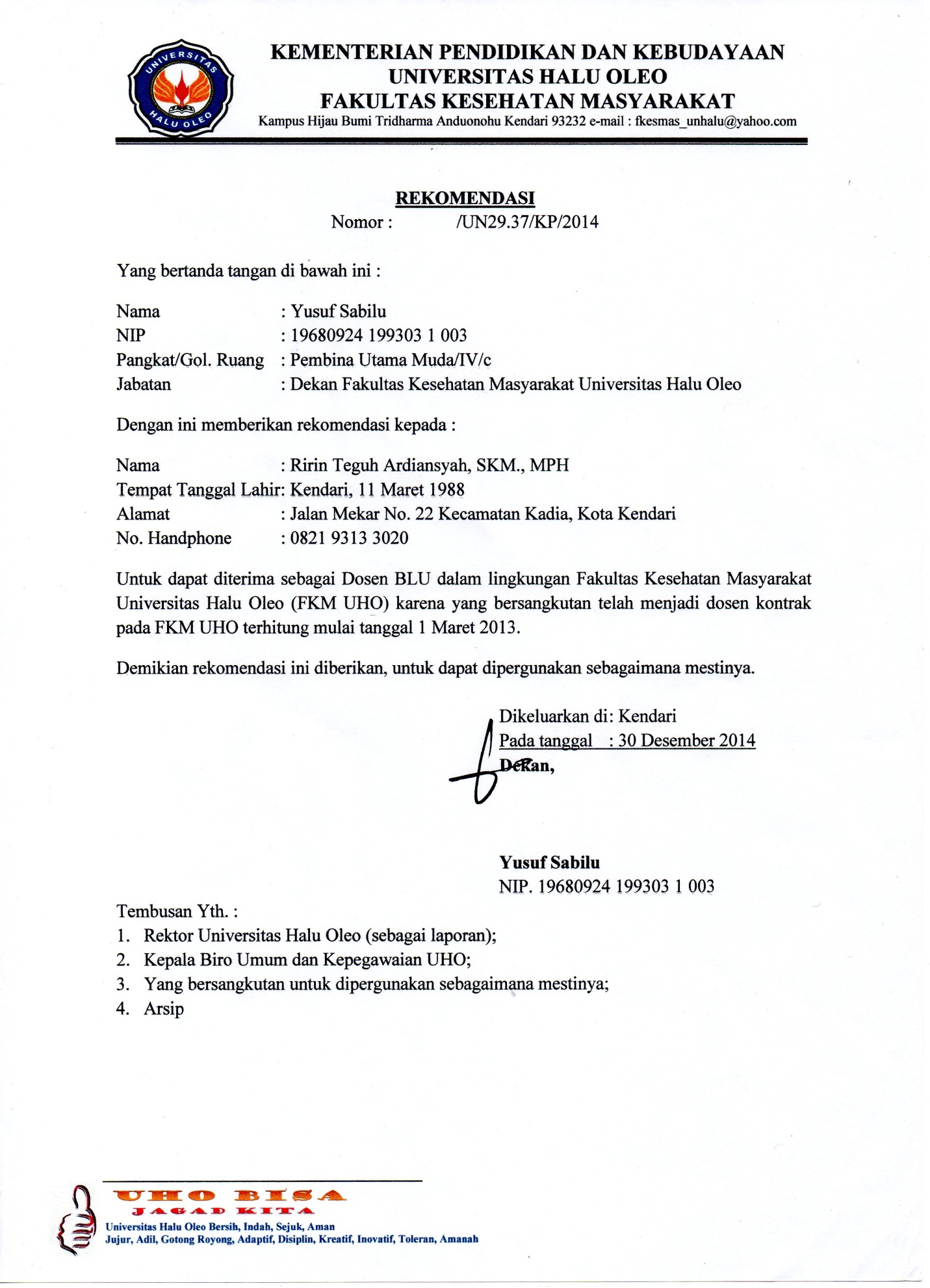 Nomor 	:            /UN29.13.1/PP/2015					                   Juni 2015Lampiran	: 1 (satu) berkasPerihal	: Permintaan Izin PenelitianKepadaYth. Bapak Gubernur Provinsi Sulawesi TenggaraUP. Kepala Badan Penelitian dan PengembanganKompleks Bumi Praja Anduonohu Telp. (0401) 395690Kendari 93121Dengan ini kami sampaikan kepada Bapak, bahwa dalam rangka penyelesaian studi Mahasiswa Fakultas Ilmu Budaya Universitas Halu Oleo, diwajibkan menyusun Karya Ilmiah berupa Skripsi.Untuk maksud tersebut kami mohon kiranya Bapak berkenan memberikan izin kepada Mahasiswa yang tersebut di bawah ini untuk mengadakan Penelitian dalam wilayah Sulawesi Tenggara.Nama		:   NurbaedaStambuk		:   C1C1 11 050Jurusan/Prodi		:   AntropologiJudul Skripsi	:   Rakit Sebagai SaranaTransportasi Laut di Desa Dongkalaela Kecamatan      Wawonii Utara, Kabupaten Konawe KepulauanLokasi Penelitian	:   Kabupaten Konawe KepulauanDemikian harapan kami, atas perhatian dan kerjasama yang baik kami ucapkan terima kasih.Mengetahui,a.n. Dekan Wakil Dekan Bidang Akademik,Akhmad Marhadi, S.Sos, M.Si	    NIP. 19750502 200501 1 001Tembusan Yth :Bupati Konawe KepulauanDekan FIB Camat Wawonii UtaraKepala Desa DongkalaelaMahasiswa yang bersangkutanArsip Nomor 	:            /UN29.13.1/PP/2015					                   Juni 2015Lampiran	: 1 (satu) berkasPerihal	: Permintaan Izin PenelitianKepadaYth. Bapak Gubernur Provinsi Sulawesi TenggaraUP. Kepala Badan Penelitian dan PengembanganKompleks Bumi Praja Anduonohu Telp. (0401) 395690Kendari 93121Dengan ini kami sampaikan kepada Bapak, bahwa dalam rangka penyelesaian studi Mahasiswa Fakultas Ilmu Budaya Universitas Halu Oleo, diwajibkan menyusun Karya Ilmiah berupa Skripsi.Untuk maksud tersebut kami mohon kiranya Bapak berkenan memberikan izin kepada Mahasiswa yang tersebut di bawah ini untuk mengadakan Penelitian dalam wilayah Sulawesi Tenggara.Nama		:   NurbaedaStambuk		:   C1C1 11 050Jurusan/Prodi		:   AntropologiJudul Skripsi	:   Rakit Sebagai SaranaTransportasi Laut di Desa Dongkalaela Kecamatan      Wawonii Utara, Kabupaten Konawe KepulauanLokasi Penelitian	:   Kabupaten Konawe KepulauanDemikian harapan kami, atas perhatian dan kerjasama yang baik kami ucapkan terima kasih.Mengetahui,a.n. Dekan Wakil Dekan Bidang Akademik,Akhmad Marhadi, S.Sos, M.Si	    NIP. 19750502 200501 1 001Tembusan Yth :Bupati Konawe KepulauanDekan FIB Camat Wawonii UtaraKepala Desa DongkalaelaMahasiswa yang bersangkutanArsip Nomor 	:            /UN29.13.1/PP/2015					                   Juni 2015Lampiran	: 1 (satu) berkasPerihal	: Permintaan Izin PenelitianKepadaYth. Bapak Gubernur Provinsi Sulawesi TenggaraUP. Kepala Badan Penelitian dan PengembanganKompleks Bumi Praja Anduonohu Telp. (0401) 395690Kendari 93121Dengan ini kami sampaikan kepada Bapak, bahwa dalam rangka penyelesaian studi Mahasiswa Fakultas Ilmu Budaya Universitas Halu Oleo, diwajibkan menyusun Karya Ilmiah berupa Skripsi.Untuk maksud tersebut kami mohon kiranya Bapak berkenan memberikan izin kepada Mahasiswa yang tersebut di bawah ini untuk mengadakan Penelitian dalam wilayah Sulawesi Tenggara.Nama		:   BainudinStambuk		:   C1C1 11 029Jurusan/Prodi		:   AntropologiJudul Skripsi	:  Tradisi Pengobatan Bhisa di Desa Wakorombu Kecamatan Batalaiworu    Kabupaten MunaLokasi Penelitian	:   Kabupaten MunaDemikian harapan kami, atas perhatian dan kerjasama yang baik kami ucapkan terima kasih.Mengetahui,a.n. Dekan Wakil Dekan Bidang Akademik,Akhmad Marhadi, S.Sos, M.Si	    NIP. 19750502 200501 1 001Tembusan Yth :Bupati MunaDekan FIB Camat Batalaiworu    Kepala Desa WakorombuMahasiswa yang bersangkutanArsip Nomor 	:            /UN29.13.1/PP/2015					                   Juni 2015Lampiran	: 1 (satu) berkasPerihal	: Permintaan Izin PenelitianKepadaYth. Bapak Gubernur Provinsi Sulawesi TenggaraUP. Kepala Badan Penelitian dan PengembanganKompleks Bumi Praja Anduonohu Telp. (0401) 395690Kendari 93121Dengan ini kami sampaikan kepada Bapak, bahwa dalam rangka penyelesaian studi Mahasiswa Fakultas Ilmu Budaya Universitas Halu Oleo, diwajibkan menyusun Karya Ilmiah berupa Skripsi.Untuk maksud tersebut kami mohon kiranya Bapak berkenan memberikan izin kepada Mahasiswa yang tersebut di bawah ini untuk mengadakan Penelitian dalam wilayah Sulawesi Tenggara.Nama		:   BainudinStambuk		:   C1C1 11 029Jurusan/Prodi		:   AntropologiJudul Skripsi	:   Tradisi Pengobatan Bhisa di Desa Wakorombu Kecamatan Batalaiworu    Kabupaten MunaLokasi Penelitian	:   Kabupaten MunaDemikian harapan kami, atas perhatian dan kerjasama yang baik kami ucapkan terima kasih.Mengetahui,a.n. Dekan Wakil Dekan Bidang Akademik,Akhmad Marhadi, S.Sos, M.Si	    NIP. 19750502 200501 1 001Tembusan Yth :Bupati MunaDekan FIB Camat Batalaiworu    Kepala Desa WakorombuMahasiswa yang bersangkutanArsip Nomor 	:          /UN29.13.1/PP/2015					               Januari 2015	Lampiran	: 1 (satu) berkasPerihal	: Permintaan Izin PenelitianKepadaYth. Bapak Gubernur Provinsi Sulawesi TenggaraUP. Kepala Badan Penelitian dan PengembanganKompleks Bumi Praja Anduonohu Telp. (0401) 395690Kendari 93121Dengan ini kami sampaikan kepada Bapak, bahwa dalam rangka penyelesaian studi Mahasiswa Fakultas Ilmu Budaya Universitas Halu Oleo, diwajibkan menyusun Karya Ilmiah berupa Skripsi.Untuk maksud tersebut kami mohon kiranya Bapak berkenan memberikan izin kepada Mahasiswa yang tersebut di bawah ini untuk mengadakan Penelitian dalam wilayah Sulawesi Tenggara.Nama		:   IsrawatiStambuk		:   C1C1 10083Jurusan/Prodi		:   AntropologiJudul Skripsi	:  Pengguna Narkoba (Studi Kasus Pada 6 Orang di Kota Raha di    Kabupaten Muna) Lokasi Penelitian	:   Kabupaten MunaDemikian harapan kami, atas perhatian dan kerjasama yang baik kami ucapkan terima kasih.Mengetahui,a.n. Dekan Wakil Dekan I,Akhmad Marhadi, S.Sos, M.Si	   							    NIP. 19750502 200501 1 001Tembusan Yth :Bupati Muna Dekan FIBKepala BNN Provinsi Sultra Mahasiswa yang bersangkutanArsip Nomor 	:          /UN29.13.1/PP/2015					                 April 2015	Lampiran	: 1 (satu) berkasPerihal	: Permintaan Izin PenelitianKepadaYth. Bapak Gubernur Provinsi Sulawesi TenggaraUP. Kepala Badan Penelitian dan PengembanganKompleks Bumi Praja Anduonohu Telp. (0401) 395690Kendari 93121Dengan ini kami sampaikan kepada Bapak, bahwa dalam rangka penyelesaian studi Mahasiswa Fakultas Ilmu Budaya Universitas Halu Oleo, diwajibkan menyusun Karya Ilmiah berupa Skripsi.Untuk maksud tersebut kami mohon kiranya Bapak berkenan memberikan izin kepada Mahasiswa yang tersebut di bawah ini untuk mengadakan Penelitian dalam wilayah Sulawesi Tenggara.Nama		:   Alham HaidirStambuk		:   C1C1 11 020Jurusan/Prodi		:   AntropologiJudul Skripsi			:   Menebar Batu Meraup Rupiah : Eksistensi Pedagang Batu Akik di Kota                  Kendari (Studi pada Pedagang Batu Akik di Pelataran Eks MTQ)Lokasi Penelitian	:   Kota Kendari Sulawesi TenggaraDemikian harapan kami, atas perhatian dan kerjasama yang baik kami ucapkan terima kasih.Mengetahui,a.n. Dekan Wakil Dekan Bidang Akademik,Akhmad Marhadi, S.Sos, M.Si	    NIP. 19750502 200501 1 001Tembusan Yth :Walikota KendariDekan FIBMahasiswa yang bersangkutanArsip Nomor 	:          /UN29.13.1/PP/2015					                 April 2015	Lampiran	: 1 (satu) berkasPerihal	: Permintaan Izin PenelitianKepadaYth. Bapak Gubernur Provinsi Sulawesi TenggaraUP. Kepala Badan Penelitian dan PengembanganKompleks Bumi Praja Anduonohu Telp. (0401) 395690Kendari 93121Dengan ini kami sampaikan kepada Bapak, bahwa dalam rangka penyelesaian studi Mahasiswa Fakultas Ilmu Budaya Universitas Halu Oleo, diwajibkan menyusun Karya Ilmiah berupa Skripsi.Untuk maksud tersebut kami mohon kiranya Bapak berkenan memberikan izin kepada Mahasiswa yang tersebut di bawah ini untuk mengadakan Penelitian dalam wilayah Sulawesi Tenggara.Nama		:   La Ode Ahmad MuhsinStambuk		:   C1C1 10 164Jurusan/Prodi		:   AntropologiJudul Skripsi		: Fungsi Kaendea Dalam Sistem Pertanian Orang Muna di Desa                                         Lailangga Kecamatan Wadaga Kabupaten Muna Barat      Lokasi Penelitian	:   Kabupaten Muna BaratDemikian harapan kami, atas perhatian dan kerjasama yang baik kami ucapkan terima kasih.Mengetahui,a.n. Dekan Wakil Dekan Bidang Akademik,Akhmad Marhadi, S.Sos, M.Si	    NIP. 19750502 200501 1 001Tembusan Yth :Bupati Muna BaratDekan FIBCamat WadagaKepala Desa LailanggaYang bersangkutanArsip Nomor 	:          /UN29.13.1/PP/2015					          Februari 2015Lampiran	: 1 (satu) berkasPerihal	: Permintaan Izin PenelitianKepadaYth. Bapak Gubernur Provinsi Sulawesi TenggaraUP. Kepala Badan Penelitian dan PengembanganKompleks Bumi Praja Anduonohu Telp. (0401) 395690Kendari 93121Dengan ini kami sampaikan kepada Bapak, bahwa dalam rangka penyelesaian studi Mahasiswa Fakultas Ilmu Budaya Universitas Halu Oleo, diwajibkan menyusun Karya Ilmiah berupa Skripsi.Untuk maksud tersebut kami mohon kiranya Bapak berkenan memberikan izin kepada Mahasiswa yang tersebut di bawah ini untuk mengadakan Penelitian dalam wilayah Sulawesi Tenggara.Nama		:   JumaliaStambuk		:   C1C1 11037Jurusan/Prodi		:   AntropologiJudul Skripsi	:   Hubungan Antara Tenggkulak Dengan Nelayan		  (Studi Kasus Tempat Pelelangan Ikan Kota Kendari Barat,Kel.Kandai) Lokasi Penelitian	:   Kota KendariDemikian harapan kami, atas perhatian dan kerjasama yang baik diucapkan terima kasih.Mengetahui,a.n. Dekan Wakil Dekan Bidang Akademik,Akhmad Marhadi, S.Sos, M.Si	    NIP. 19750502 200501 1 001Tembusan Yth :Walikota KendariDekan FIB Camat Kendari BaratMahasiswa yang bersangkutanArsip 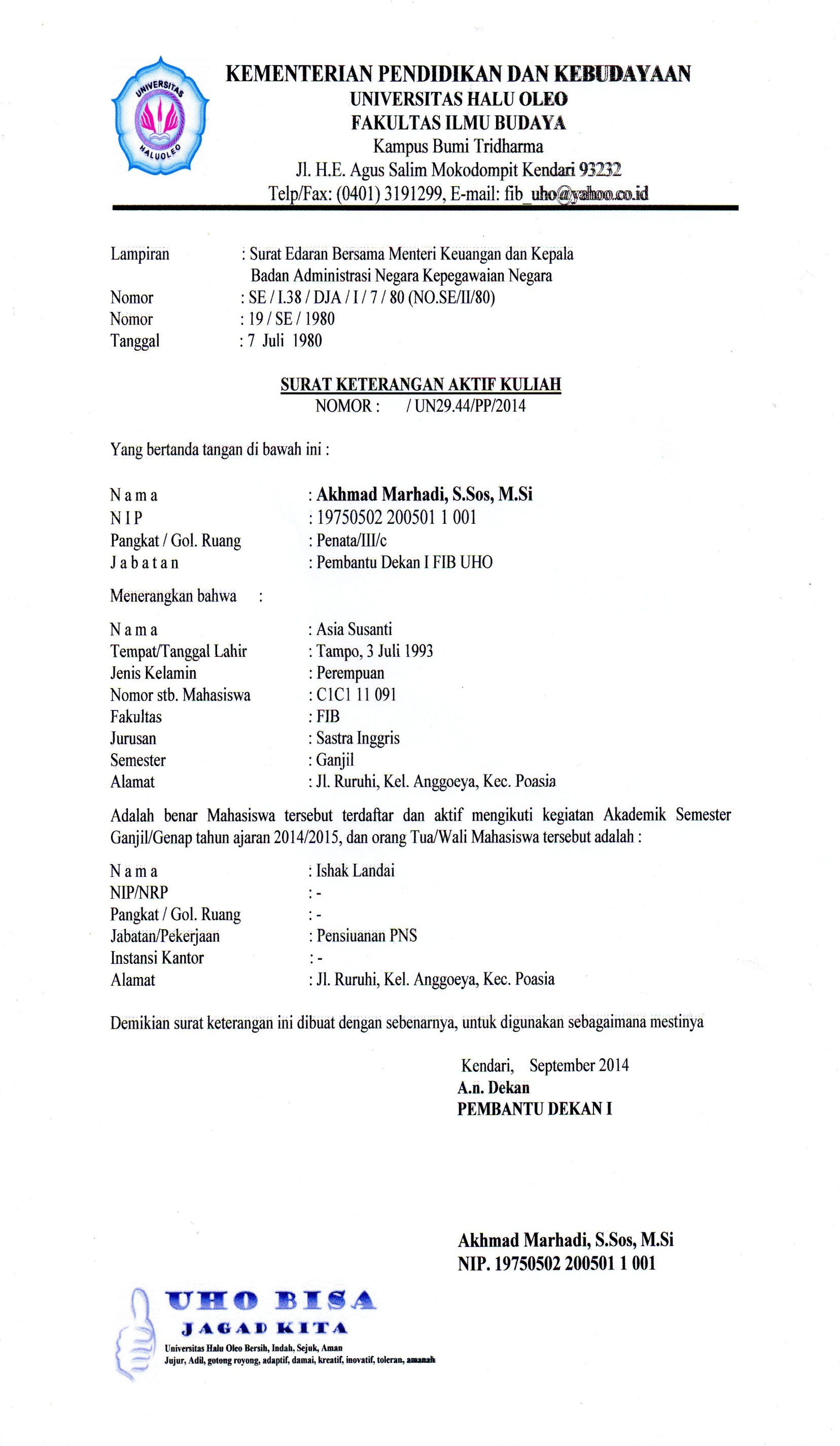 Nomor 	:          /UN29.44/PP/2014		    	                                       Januari 2015	Lampiran	: 1 (satu) berkasPerihal	: Permintaan Izin PenelitianKepadaYth. Bapak Gubernur Provinsi Sulawesi TenggaraUP. Kepala Badan Penelitian dan PengembanganKompleks Bumi Praja Anduonohu Telp. (0401) 395690Kendari 93121Dengan ini kami sampaikan kepada Bapak, bahwa dalam rangka penyelesaian studi Mahasiswa Fakultas Ilmu Budaya Universitas Halu Oleo, diwajibkan menyusun Karya Ilmiah berupa Skripsi.Untuk maksud tersebut kami mohon kiranya Bapak berkenan memberikan izin kepada Mahasiswa yang tersebut di bawah ini untuk melakukan Penelitian dalam wilayah Sulawesi Tenggara.Nama		:   Samiruddin EfendiStambuk		:   C1C1 10079Jurusan/Prodi		:   AntropologiJudul Skripsi	:  Pembagian Harta Warisan dalam Sistem Perkawinan Campur Antar   Suku Menurut Adat Desa Hukaea-Laea, Kec. Rarowatu Utara,   Kabupaten BombanaLokasi Penelitian	:   Kabupaten BombanaDemikian harapan kami, atas perhatian dan kerjasama yang baik diucapkan terima kasih.Mengetahui,a.n. Dekan Wakil Dekan I,Akhmad Marhadi, S.Sos, M.Si	    NIP. 19750502 200501 1 001Tembusan Yth :Bupati Kab. Bombana Dekan FIB Camat Rarowatu UtaraKepala Desa Hukaea-LaeaMahasiswa yang bersangkutanArsip 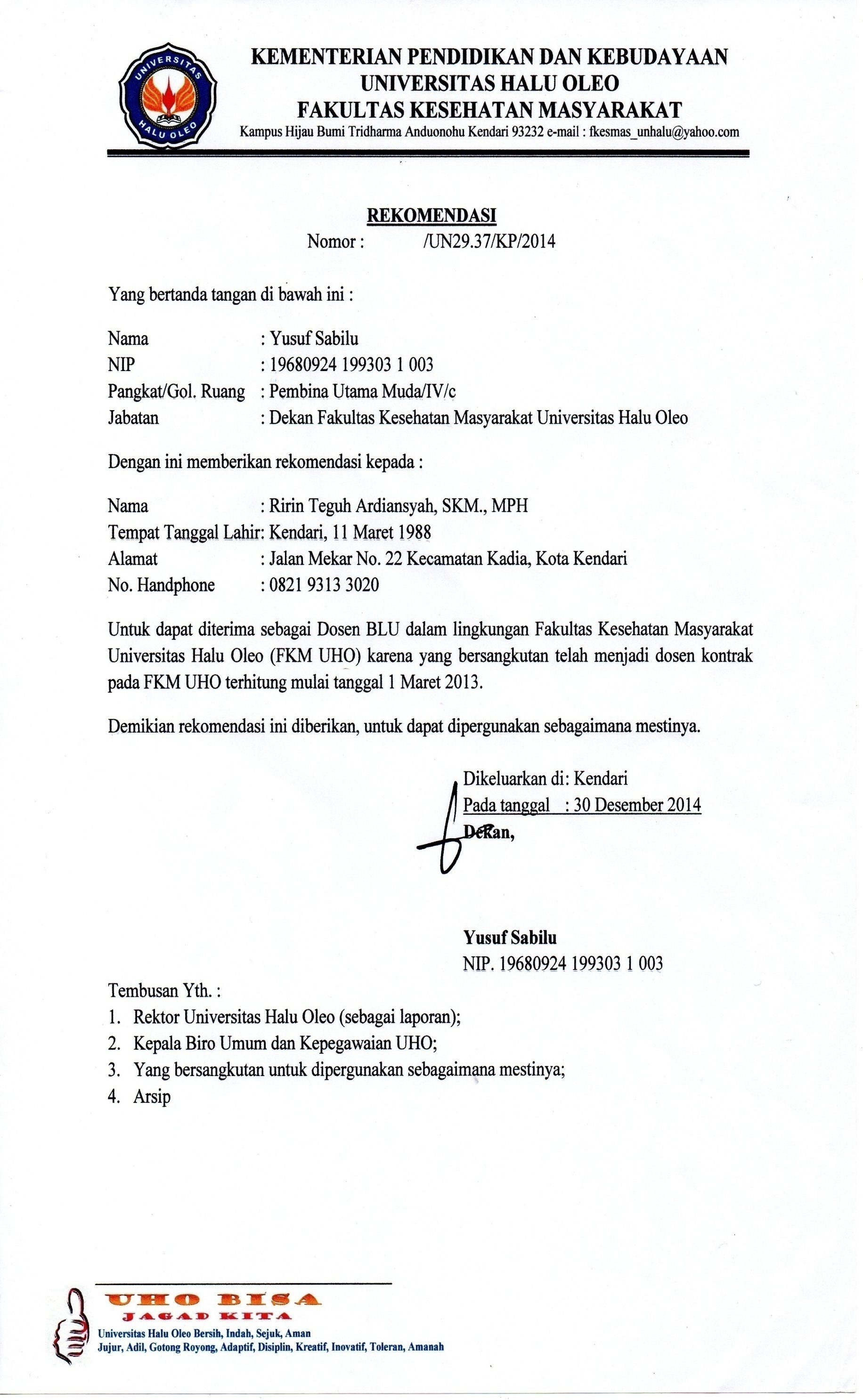 Kendari,   juli  2014Nomor 	:      / UN29.44/PP/2014Lampiran	: 1 (satu) berkasPerihal	: Permintaan Izin PenelitianKepadaYth. Bapak Gubernur Provinsi Sulawesi TenggaraUP. Kepala Badan Penelitian dan PengembanganKompleks Bumi Praja Anduonohu Telp. (0401) 395690Kendari 93121Dengan ini kami sampaikan kepada bapak, bahwa dalam rangka penyelesaian studi mahasiswa Fakultas Ilmu Budaya Universitas Halu Oleo, diwajibkan menyusun karya ilmiah berupa skripsi.Untuk maksud tersebut kami mohon kiranya Bapak berkenan memberikan izin kepada mahasiswa yang tersebut di bawah ini untuk mengadakan penelitian dalam wilayah Sulawesi Tenggara.Nama		 :  ZamrudinStambuk		 :  C1C1 09 036Jurusan		 :  AntropologiJudul Skripsi	: 	pengetahuan lokal masyarakat nelayan penangkap kepiting di desa eelahaji kecamatan kulisusu kabupaten buton utara  Lokasi Penelitian	:  Desa KasulatombiDemikian harapan kami, atas perhatian dan kerjasama yang baik kami ucapkan terima kasih.Mengetahui,Pembantu Dekan IAkhmad Marhadi, S.Sos,M.Si						NIP. 19750502 200501 1 001Tembusan Yth :Dekan FIB UHOCamat Kulisusu BaratKepala Desa KasulatombiMahasiswa yang bersangkutanArsipNomor 	:          /UN29.13.1/PP/2014			                                     Februari 2015	Lampiran	: 1 (satu) berkasPerihal	: Permintaan Izin PenelitianKepadaYth. Bapak Gubernur Provinsi Sulawesi TenggaraUP. Kepala Badan Penelitian dan PengembanganKompleks Bumi Praja Anduonohu Telp. (0401) 395690Kendari 93121Dengan ini kami sampaikan kepada Bapak, bahwa dalam rangka penyelesaian studi Mahasiswa Fakultas Ilmu Budaya Universitas Halu Oleo, diwajibkan menyusun Karya Ilmiah berupa Skripsi.Untuk maksud tersebut kami mohon kiranya Bapak berkenan memberikan izin kepada Mahasiswa yang tersebut di bawah ini untuk mengadakan Penelitian dalam wilayah Sulawesi Tenggara.Nama		:  ZamruddinStambuk		:  C1C1 09 035Jurusan/Prodi		:  AntropologiJudul Skripsi	:  Pengetahuan Lokal Masyarakat Nelayan Penangkap Kepiting di Desa		 Eelahaji,Kecamatan Kulisusu,Kabupaten Buton Utara Lokasi Penelitian	:  Kabupaten Buton UtaraDemikian harapan kami, atas perhatian dan kerjasama yang baik kami ucapkan terima kasih.Mengetahui,a.n. Dekan Wakil Dekan I,Akhmad Marhadi, S.Sos, M.Si	    NIP. 19750502 200501 1 001Tembusan Yth :Bupati Kab. Buton UtaraDekan FIB Camat KulisusuMahasiswa yang bersangkutanArsip Nomor 	:          /UN29.44/PP/2014			                                       Januari 2015	Lampiran	: 1 (satu) berkasPerihal	: Permintaan Izin PenelitianKepadaYth. Bapak Gubernur Provinsi Sulawesi TenggaraUP. Kepala Badan Penelitian dan PengembanganKompleks Bumi Praja Anduonohu Telp. (0401) 395690Kendari 93121Dengan ini kami sampaikan kepada Bapak, bahwa dalam rangka penyelesaian studi Mahasiswa Fakultas Ilmu Budaya Universitas Halu Oleo, diwajibkan menyusun Karya Ilmiah berupa Skripsi.Untuk maksud tersebut kami mohon kiranya Bapak berkenan memberikan izin kepada Mahasiswa yang tersebut di bawah ini untuk mengadakan Penelitian dalam wilayah Sulawesi Tenggara.Nama		:   AlmarsabanStambuk		:   C1C1 10133Jurusan/Prodi		:   AntropologiJudul Skripsi	:   Hubungan Kerjasama Petani Transsmigrasi dengan Petani LokalLokasi Penelitian	:   Kel.Tiworo, Kec.Tiworo Kepulauan, Kab.Muna Barat Demikian harapan kami, atas perhatian dan kerjasama yang baik kami ucapkan terima kasih.Mengetahui,a.n. Dekan Wakil Dekan I,Akhmad Marhadi, S.Sos, M.Si	    NIP. 19750502 200501 1 001Tembusan Yth :Bupati Muna BaratDekan FIBCamat TikepLurah TiworoMahasiswa yang bersangkutanArsip Nomor 	:          /UN29.44/PP/2014			                                       Januari 2015	Lampiran	: 1 (satu) berkasPerihal	: Permintaan Izin PenelitianKepadaYth. Bapak Gubernur Provinsi Sulawesi TenggaraUP. Kepala Badan Penelitian dan PengembanganKompleks Bumi Praja Anduonohu Telp. (0401) 395690Kendari 93121Dengan ini kami sampaikan kepada Bapak, bahwa dalam rangka penyelesaian studi Mahasiswa Fakultas Ilmu Budaya Universitas Halu Oleo, diwajibkan menyusun Karya Ilmiah berupa Skripsi.Untuk maksud tersebut kami mohon kiranya Bapak berkenan memberikan izin kepada Mahasiswa yang tersebut di bawah ini untuk mengadakan Penelitian dalam wilayah Sulawesi Tenggara.Nama		:   AlwinStambuk		:   C1C1 10135Jurusan/Prodi		:   AntropologiJudul Skripsi	:   Mitos Tentang Kulisusu pada Masyarakat Ereke		  (Studi pada Kab. Buton Utara, Kec. Kulisusu, Desa Wapala )   Lokasi Penelitian	:   Kab. Buton UtaraDemikian harapan kami, atas perhatian dan kerjasama yang baik kami ucapkan terima kasih.Mengetahui,a.n. Dekan Wakil Dekan I,Akhmad Marhadi, S.Sos, M.Si	    NIP. 19750502 200501 1 001Tembusan Yth :Bupati Buton UtaraDekan FIBCamat KulisusuKepala Desa WapalaMahasiswa yang bersangkutanArsip Nomor 	:            /UN29.13.1/PP/2015					             Februari 2015	Lampiran	: 1 (satu) berkasPerihal	: Permintaan Izin PenelitianKepadaYth. Bapak Gubernur Provinsi Sulawesi TenggaraUP. Kepala Badan Penelitian dan PengembanganKompleks Bumi Praja Anduonohu Telp. (0401) 395690Kendari 93121Dengan ini kami sampaikan kepada Bapak, bahwa dalam rangka penyelesaian studi Mahasiswa Fakultas Ilmu Budaya Universitas Halu Oleo, diwajibkan menyusun Karya Ilmiah berupa Skripsi.Untuk maksud tersebut kami mohon kiranya Bapak berkenan memberikan izin kepada Mahasiswa yang tersebut di bawah ini untuk mengadakan Penelitian dalam wilayah Sulawesi Tenggara.Nama		:   Stambuk		:   C1C1 Jurusan/Prodi		:   AntropologiJudul Skripsi	:   Lokasi Penelitian	:   Buton UtaraDemikian harapan kami, atas perhatian dan kerjasama yang baik kami ucapkan terima kasih.Mengetahui,a.n. Dekan Wakil Dekan Bidang Akademik,Akhmad Marhadi, S.Sos, M.Si	    NIP. 19750502 200501 1 001Tembusan Yth :Bupati Buton UtaraDekan FIB CamatMahasiswa yang bersangkutanArsip 